Für die Schweiz ist es wichtig, dass der Waren-Export (das Versenden von Waren in fremde Länder) und der Waren-Import (das Ankommen fremder Waren in der Schweiz) reibungslos ablaufen. Dafür sorgt der Zoll. Er sorgt für einen speditiven Grenzverkehr. Für Lastwagen-kontrollen ist das Transito-System hilfreich. Aufgabe 1: 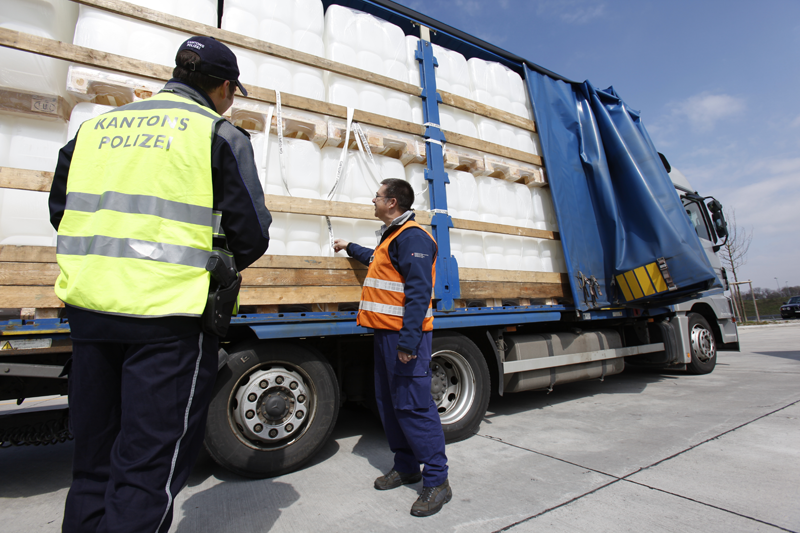 Diskutiert zu zweit, was das Transito-System ist.Schreibt danach in der Klasse auf, wie das System funktioniert:_________________________________________________________________________________________________________________________________________________________________________________________________________________________________Der Zoll nimmt für die Schweiz jedes Jahr über 20 Milliarden Franken ein. Dies ist rund ein Drittel der 59 Milliarden Franken, die der Bund jährlich benötigt.Aufgabe 2: Woher kommt das eingenommene Geld hauptsächlich?____________________________________________________________________________________________________________________________________________________________________________________Der Bund benötigt das eingenommene Geld für verschiedene Zwecke: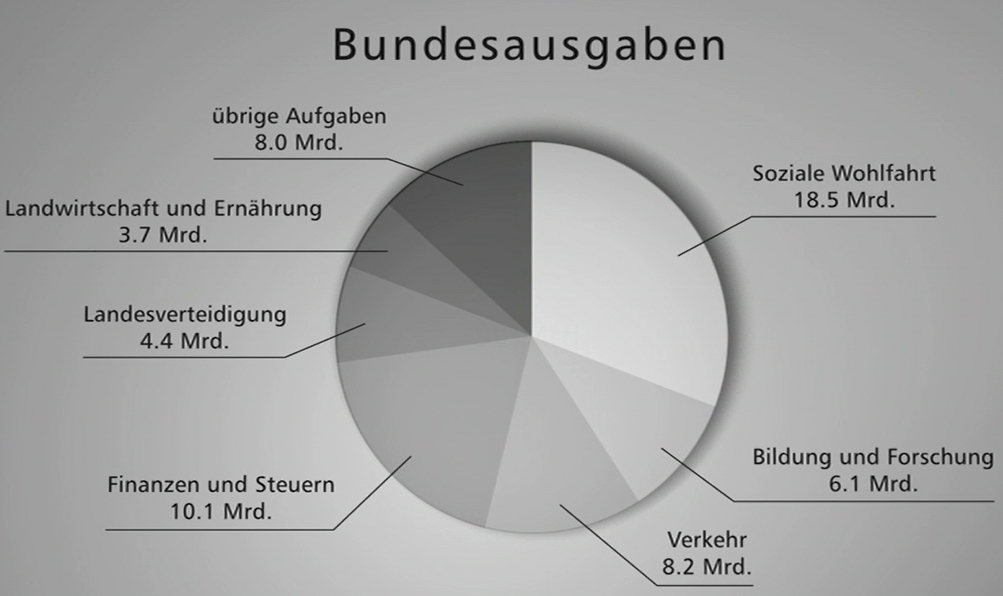 Aufgabe 3:Diskutiert in der Klasse: Was ist mit „Sozialer Wohlfahrt“ gemeint? Was mit „Landes-verteidigung“? __________________________________________________________________________________________________________________________________________________________________________________________________________________________________________________________________________________________________________________________________________________________________________________________________________________________________________________________________Der Zoll und seine Aufgaben: Einnahmen (2)